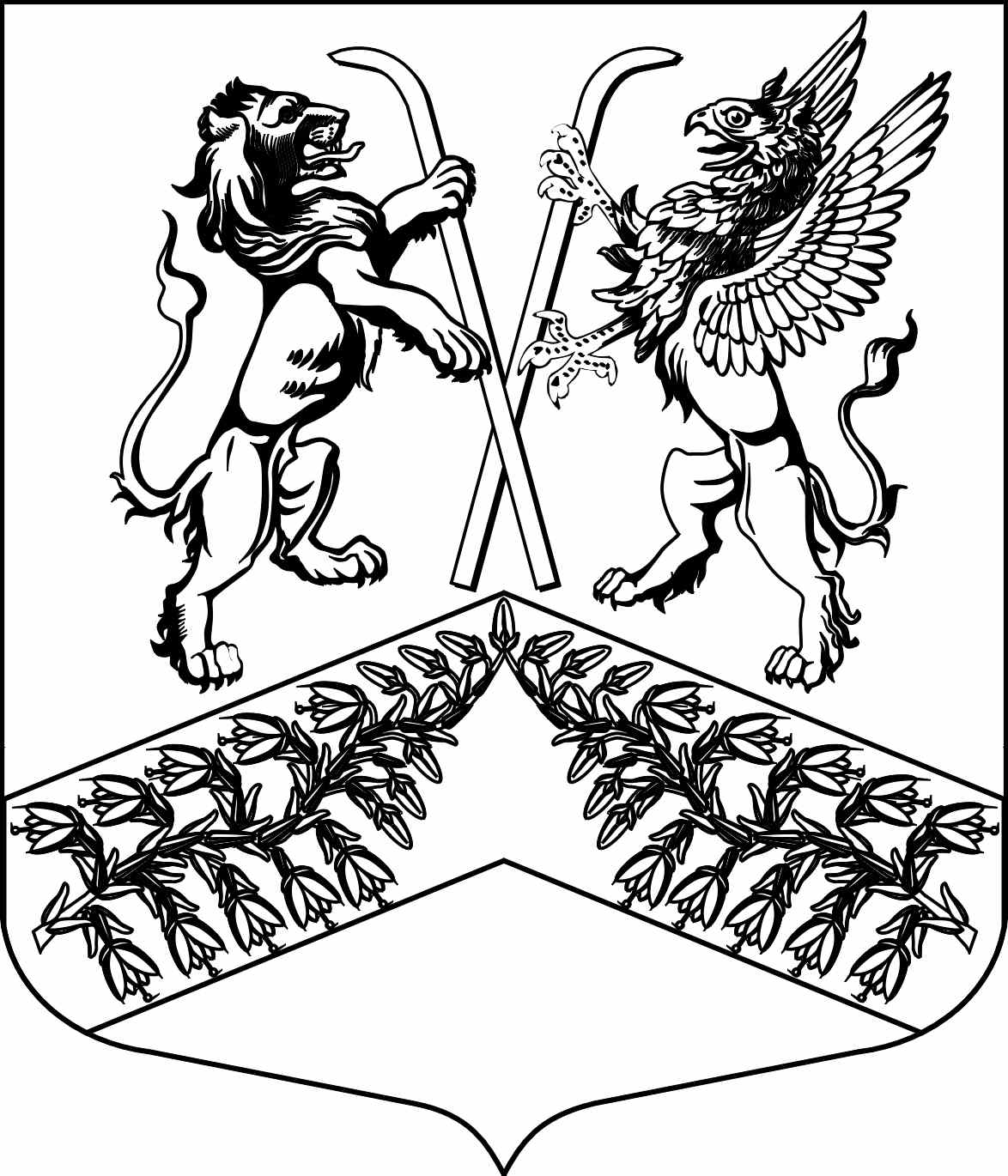 Муниципальное образование«Юкковское сельское поселение»Всеволожского муниципального района Ленинградской областиГ Л А В А  М У Н И Ц И П А Л Ь Н О Г О  О Б Р А З О В А Н И ЯР А С П О Р Я Ж Е Н И Е  05.03.2022                                                                                           №   12        дер. ЮккиО созыве очередного заседания совета депутатов муниципального образования «Юкковское сельское поселение» Всеволожского муниципального района Ленинградской областиВ соответствии с п. 2 ст. 18 Регламента совета депутатов муниципального образования «Юкковское сельское поселение» Всеволожского муниципального района Ленинградской области:Созвать очередное заседание совета депутатов муниципального образования «Юкковское сельское поселение» Всеволожского муниципального района Ленинградской области 10 марта 2022 года в 15:30 по адресу: Ленинградская область, дер. Юкки, Ленинградское шоссе, д. 26, здание администрации муниципального образования «Юкковское сельское поселение» Всеволожского муниципального района Ленинградской области, каб. № 5.Утвердить проект повестки внеочередного заседания совета депутатов муниципального образования «Юкковское сельское поселение» Всеволожского муниципального района Ленинградской области четвертого созыва согласно приложению. Контроль исполнения настоящего распоряжения оставляю за собой.Глава муниципального образования              _______________              О.Е. СапожниковаПриложение к распоряжению главы муниципального образования «Юкковское сельское поселение»Всеволожского муниципального района Ленинградской областиот ___05.03.2020____№ _12__ПОВЕСТКА ДНЯ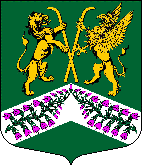 очередного заседания совета депутатов муниципального образования«Юкковское сельское поселение»Всеволожского муниципального района Ленинградской области  четвертого созыва10.03.2022                                                                                                                                   15:30О внесении изменений в Устав муниципального образования «Юкковское сельское поселение» Всеволожского муниципального района Ленинградской области (Лядова Ж.О., главный специалист совета депутатов.).О передаче полномочий по организации ритуальных услуг администрации муниципального образования «Всеволожский муниципальный район» Ленинградской области (Привалова Е.С., заместитель главы администрации).Об утверждении Положения о муниципальном жилищном контроле 
на территории муниципального образования «Юкковское сельское поселение» Всеволожского муниципального района Ленинградской области (Оськина Е.С., 
и.о. директора МКУ «МФЦ Юкки»).Разное. МЕСТО ПРОВЕДЕНИЯ:Ленинградская область, Всеволожский район, дер. Юкки, Ленинградское шоссе, д.26, здание администрации муниципального образования «Юкковское сельское поселение», каб. № 5.